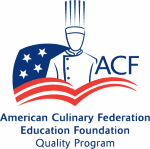 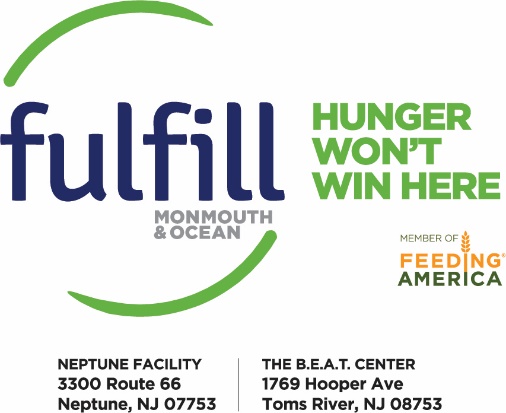 CULINARY ARTS TRAINING PROGRAMPlease be sure to answer ALL questions.  All applications will be kept confidential.INCOMPLETE APPLICATIONS CANNOT BE CONSIDERED.Mail completed application to:Culinary Arts Training ProgramThe B.E.A.T. Center1769 Hooper AvenueToms River, NJ 08753Date:  	        _______________Name:	        ________________________________________________________________	        Last				          First		       Middle Initial Address:      ________________________________________________________________	        Street		Apt.#			City		               State/ZipCell Phone:_________________________	Home Phone:________________________Email:       __________________________________________________________________Referral Source (Please  One):  Friend/Relative	  Counselor/Social Worker   	 Parole/Probation Officer	  Walk-InName of Referring Agency/Person:   ____________________________________________General InformationCan you successfully pass a drug test and are you able to remain drug free and sober for the length of this 13 week program?    Yes       NoDo you have any physical or mental health conditions that make certain work or physical activities difficult for you?     Yes      No	If yes, please explain:  _______________________________Do you currently have a MED 1 exemption from the Division of Social Services?    Yes   NoDo you take any medications that may cause you to experience side effects such as drowsiness, impaired motor skills, or impaired judgement?     Yes               No	If yes, please explain:  ___________________________________________________________Do you have any food allergies or dietary restrictions?    Yes	 No	If yes, please explain:  ___________________________________________________________All instruction for this program is conducted in English.  Are you able to read, write and communicate in English proficiently?   Yes            NoDo you have any upcoming appointments or vacation plans that will occur during the time the program you are applying for will be in session?    Yes      No		If yes, please explain:  ____________________________________________________Are you able to stand for 8 hours per day?    Yes        NoAre you able to lift up to 50 pounds?     Yes      NoAre you CURRENTLY certified in CPR?    Yes     NoDo you have a CURRENT Serv Safe certification   Yes        NoHousing Status:     Own     Rent    Transitional program/Shelter    Staying with family/friend  		 Hotel/Motel     Homeless     OtherTransportation:  How will you be getting to and from class every day? Driving myself     Bus    Walk     Bicycle    Cab     Other (someone will be bringing me)If you are currently UNemployed, when was the last time you were employed?  _________________Education HistoryIncome InformationThe Culinary Arts Training Program accepts private pay students.  As a nonprofit, Fulfill also provides scholarships for eligible students so they may participate in the training at no cost to them. Eligibility for scholarships may be income based (less than 200% of the federal poverty level, which is approximately $23,000 annually for a single independent adult or $48,000 annually for a family of four), or based on other criteria designated by donors. Scholarships are funded by private donations, and private and public grants, including reimbursement for students referred through the New Jersey Department of Labor. Scholarships are provided for students based on eligibility and on a first come, first serve basis.  Fulfill reserves the right to limit the number of students who receive scholarships based on availability of grants and donations. All responses will remain confidential.What is your monthly household income?   ___________________________How many individuals do you live with? _________   How many are under age 18?   ______Are you the main financial supporter of the household?         Yes                NoAre you currently employed?    Yes       No          Full Time       Part TimeAre you currently receiving any of the following benefits?  (Please  all that apply) SNAP (Supplemental Nutrition Assistance Program,		 Rental Assistanceformerly known as Food Stamps) TANF (Temporary Assistance for Needy Families)		 Unemployment Insurance GA (General Assistance)					 Section 8 Housing Social Security Disability Insurance (SSDI)			 Social Security Insurance (SSI) LIHEAP (Low Income Home Energy Assistance Program)Fulfill offers assistance with multiple benefits such as SNAP, Medicaid and free income tax preparation.  Would you like to be contacted in order to apply for any of these services?    Yes         NoOther InformationThe information requested in this Section is to gain a better understanding of each applicant and helps to be better able to assist with appropriate employment opportunities upon graduation.  Please note:  No answer will be used for or against you in the application process, so please answer truthfully.Have you ever been arrested?     Yes            NoHave you ever been convicted of a crime, misdemeanor or felony?     Yes       No	If you answered “yes” to this question, when? ______________________Do you have any court cases or legal proceedings pending?      Yes         NoDo you have a parole/probation officer, and if yes please provide his/her name and phone number:  ______________________________________________Have you ever had a problem with substance abuse?     Yes          NoIf you answered “yes” to this question, are you currently in a rehabilitation program?     Yes          NoHow long have you been clean/sober?  ___________________________Are you seeing a counselor/therapist?  If so, please provide his/her name and phone number:  _______________________________________________________________In a few short sentences, please tell us why you are interested in being considered for the Culinary Arts Training Program?  ____________________________________________________________________________________________________________________________________________________________________________________________________________________________________________________________________________________________________________________________________________________________________________________________________________________________________________________________________________________Employment HistoryPlease list your current and past employers, or volunteer experiences.  Please start with your most recent job.Employer Name:  ________________________________________________________Address:  _______________________________________________________________Telephone:  _________________   Start Date: __________     End Date:  ____________Name of Supervisor:  ______________________________________________________Job Title:  _________________   Starting Salary:  ________   Ending Salary:  _________Job Responsibilities:  ______________________________________________________Reason For Leaving:  ______________________________________________________  Employer Name:  _________________________________________________________Address:  _______________________________________________________________Telephone:  __________________ Start Date: ___________  End Date: _____________Name of Supervisor:  ______________________________________________________Job Title:  __________________ Starting Salary:  _________ Ending Salary:  ________Job Responsibilities:  ______________________________________________________Reason For Leaving:  ______________________________________________________Employer Name:  _________________________________________________________Address:  _______________________________________________________________Telephone:  ___________________ Start Date: ___________  End Date: ____________Name of Supervisor:  ______________________________________________________Job Title:  __________________ Starting Salary:  ________ Ending Salary:  ________Job Responsibilities:  ______________________________________________________Reason For Leaving:  ______________________________________________________Professional/Work ReferencesPlease provide the name and phone number of three (3) professional/work references.  (Social workers, case managers, therapists, counselors, vocational trainers, and parole/probation officer are all acceptable references as well.)  Please DO NOT include family or friends as references.  If you have no professional references, please briefly explain why.  Not having appropriate references will not prohibit you from entrance into the program.Name: _________________________________________________________________Relationship to you:  _____________________________________________________Daytime phone number:  __________________________________________________Name:  _________________________________________________________________Relationship to you:  _____________________________________________________Daytime phone number:  __________________________________________________Name:  _________________________________________________________________Relationship to you:  _____________________________________________________Daytime phone number:  __________________________________________________Type of EducationName of School, City and StateDates AttendedDid you Complete?  Yes/NoDiploma/Degree/ Certificate/Highest grade level completedHigh SchoolCollege/UniversityVocational/TechnicalOther Training